Riverside Ram’s Arrival Schedule 2019-2020: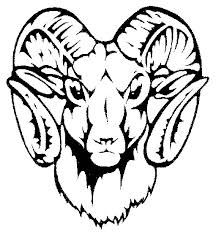 The earliest students may arrive on campus is 7:30 AM. Morning Carpool: ECSE, 1st, 2nd and 3rd grade drop-off in the front of the school;          ECE, K, 4th and 5th drop-off in the back circle area        7:30 AM-7:45 AM: Students will go to the gym (3rd,4th, 5th) or cafeteria (ECE, K, 1st, 2nd).                       Students eating breakfast may go to the cafeteria and then their designated area if                        applicable.         Breakfast: 7:30 AM to 7:50 AM        Bell Rings to go to class: 7:45 AM        Tardy Bell rings and students in seats: 7:55 AM        If you arrive after the tardy bell rings, please sign-in your student in the front office.                      Riverside Ram’s Dismissal Schedule 2019-2020:      ECSE/ECE: 2:45 PM (ECSE parents must arrive by 2:45) (ECE teachers will put students in the                      car/walk them to you)       Kindergarten: 3:00 PM (K teachers will put students in the car/walk them to you)      Bus Riders: 3:10 PM      Walkers and Car Riders: 3:15 PM (Walkers are escorted across the crosswalk at 3:15 PM)      Parent waiting area is located on the grassy areas to the right of the crosswalk and by the       flagpole.       All students must be picked-up by 3:30 PM.       Thank you for your continued support!  Updated 8/16/18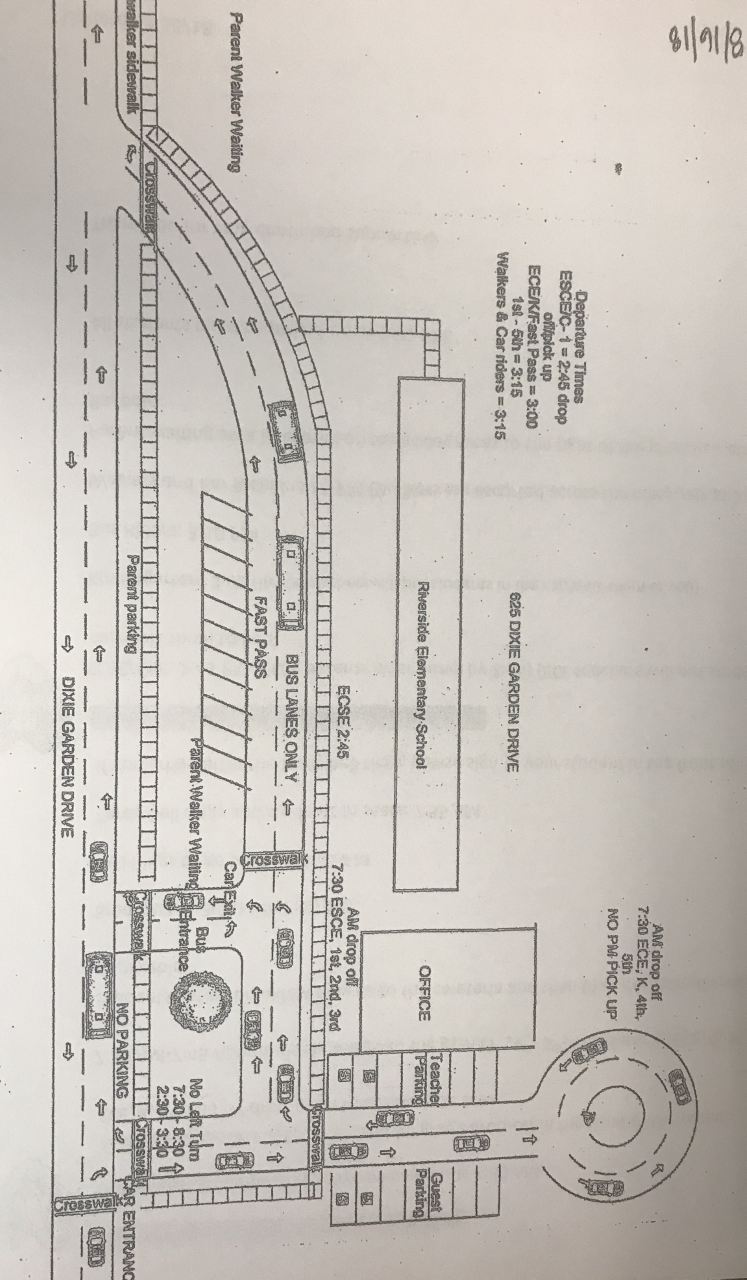 